LISTA POTREBNIH DOKUMENATA  MERE 3 - 2023Br.DokumentObaveznoOpciono1.Obrazac za aplikaciju (sastavlja se tokom procesa onlajn prijave);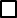 2.Kopija važeće lične karte Republike Kosovo predstavnika kompanije3.Potvrda o upisu gazdinstava u registar (NIF sa prilogom) – Treba biti na ime pravnog lica i imati upisanu svu imovinu. (Kopija)4.Potvrda o registraciji poslovanja; Potvrda o fiskalnom broju;5.Poslovni plan (po modelu ARP);6.Iz Agencije za hranu i veterinu: Odluku o odobrenju - za preradu mleka i mesa;Odluku o registraciji - u slučaju sektora voća, povrća, vina i sabirnih mesta/skladišta.7.Aplikanti za proizvodnju vina:Uverenje uzgajivača iz katastarskog registra vinograda – u slučaju da postoje vinogradi obavezujuće.8.Aplikanti za proizvodnju vina: Dokument od DVV za godišnju proizvodnju.9.Sertifikat iz registra proizvođača vina na Kosovu (obavezno samo za podnosioce zahteva u sektoru vina).10. Svi aplikanti moraju imati plaćene ili izmirene poreske obaveze, porez na dohodak i druge primenljive poreze-Uverenje od Poreske uprave Kosova- dokazuje da je podnosilac zahteva izbrisao ili izmirio poreske obaveze, porez na dohodak i druge primenjive poreze;11.Opšte stanje deklaracija i drugih transakcija PAK-a;12.Spisak osoblja kompanije u trenutku kada se podnosi prijavni obrazac - iz PAK-a;13.Ugovor o radu predstavnika kompanije na najmanje 3 godine od dana prijave;14.SPISAK UGOVORA sa poljoprivrednicima ako podnosilac zahteva ima ugovore sa poljoprivrednicima za nabavku sirovina. Investicije u projekte za poboljšanje položaja farmera u lancu vrednosti (zaključivanje ugovora/notarizovnih)da je najmanje 80% ugovorenih mlečnih sirovina iz lokalne proizvodnje;da je najmanje 30% sirovine ugovorenog mesa iz domaće proizvodnje;da najmanje 80% sirovina ugovorenog voća, povrća i grožđa bude iz domaće proizvodnje;(ovo se mora dokazati javnobeležničkim ugovorima, dok se sopstvena proizvodnja preduzeća dokazuje biznis planom)15.U slučaju projekata izgradnje/renoviranja/proširenja, kandidati moraju dostaviti:• Potvrda o vlasništvu (posedovni list) parcele u koju će se ulagati;- U slučaju da je zemlja uzeta po zakup, ugovor mora biti overen na najmanje 10 godina Ugovori potpisani i overeni za izdavanje pre roka za podnošenje zahteva moraju da pokrivaju vremenski period od najmanje 5 godina od dana odobrenja;• Ugovor mora da sadrži i saglasnost vlasnika (zakupodavca za investicije koje će se izvršiti u zemljište ili njegov objekat. Saglasnost može biti deo ugovora o zakupu ili odvojeno);• Kopija plana parcele na kojoj će se ulagati;• Kopije skica objekata;• Kandidati koji konkurišu za investicije za upravljanje otpadom i ispuštenim vodama u slučaju prijave moraju doneti idejni projekat sa predmerama i predračunima;• Predračun materijalnih troškova i planiranih radova.16.U slučaju izgradnje / renoviranja / proširenja, podnosioci zahteva moraju dostaviti i tehnički projekat plana izgradnje / renoviranja / proširenja.17.Izveštaj/zapisnik (ne stariji od šest meseci) koji izdaje AUV o postojećem stanju operatera i koje standarde mora da ispuni.18.Saglasnost nadležnog organa (Opštine) za građevinsku dozvolu sa brojem parcele na kojoj se ulaže, u slučaju projekata izgradnje/dogradnje, ali ne i u slučaju projekata renoviranja.19.Preduzeća koja ne prijavljuju PDV: dokument odštampan sa web stranice PAK-a: http://apps.atkks.org/BizPasiveApp/VatRegist/SearchVatObrazac indikatora (sastavljen tokom procesa prijave od strane aplikanta), fizički obrazac se takođe popunjava i prilaže uz prijavu.Saglasnost suvlasnika, (Potpisana izjava uz koju se prilaže kopija/e lične karte/e) u slučaju ulaganja u imovinu sa više vlasnika.20.Obrazac indikatora (sastavljen tokom procesa prijave od strane aplikanta), fizički obrazac se takođe popunjava i prilaže uz aplikaciju.21.Saglasnost suvlasnika, (Potpisana izjava uz koju se prilaže kopija/e lične karte/ata) u slučaju investicija u imovinu sa više vlasnika.22.Izjava za obećanje da su prikazani podaci tačni.